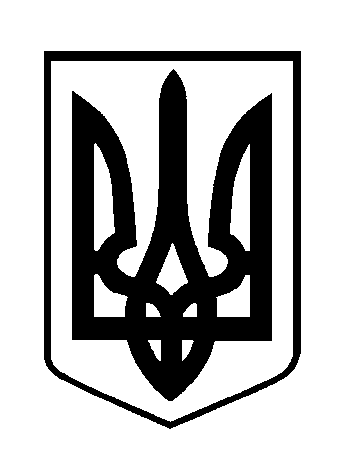 ШОСТКИНСЬКА РАЙОННА РАДАСЬОМЕ СКЛИКАННЯДВАДЦЯТЬ СЬОМА СЕСІЯР І Ш Е Н Н Ям. Шосткавід 30 листопада 2018 рокуРозглянувши клопотання Шосткинської районної державної адміністрації, з метою підвищення рівня медичного обслуговування населення, впровадження нових підходів щодо організації закладів охорони здоров’я, їх фінансового забезпечення та ефективності використання бюджетних коштів і майна територіальних громад району, відповідно до статей 104 – 108 Цивільного кодексу України, статей 59, 78 Господарського кодексу України, статті 37 Закону України «Про державну реєстрацію юридичних осіб, фізичних осіб-підприємців та громадських формувань», рішення Шосткинської районної ради від 17.08.2018 «Про реорганізацію (перетворення) комунального закладу «Шосткинський районний центр первинної медичної (медико-санітарної) допомоги» Шосткинської районної ради Сумської області в комунальне некомерційне підприємство Шосткинської районної ради «Шосткинський районний центр первинної медичної (медико-санітарної) допомоги», керуючись пунктом 20 частини першої статті 43, статтею 60 Закону України «Про місцеве самоврядування в Україні», районна рада вирішила:1. Затвердити передавальний акт комунального закладу «Шосткинський районний центр первинної медичної (медико-санітарної) допомоги» Шосткинської районної ради Сумської області правонаступнику – комунальному некомерційному підприємству «Шосткинський районний центр первинної медичної (медико-санітарної) допомоги» Шосткинської районної ради Сумської області (додається).2. Закріпити за комунальним некомерційним підприємством «Шосткинський районний центр первинної медичної (медико-санітарної) допомоги» Шосткинської районної ради Сумської області на праві оперативного управління майно, передане згідно з передавальним актом комунального закладу «Шосткинський районний центр первинної медичної (медико-санітарної) допомоги» Шосткинської районної ради Сумської області.3. Голові комісії з реорганізації (перетворення) комунального закладу «Шосткинський районний центр первинної медичної (медико-санітарної) допомоги» Шосткинської районної ради Сумської області подати передавальний акт державному реєстратору для проведення державної реєстрації реорганізації юридичної особи в порядку, визначеному чинним законодавством України.4. Контроль за виконанням даного рішення покласти на постійну комісію районної ради з питань бюджету, фінансів, цін, планування та обліку і управління комунальною власністю.	Голова									В.О. ДолинякПро затвердження передавального акту комунального закладу «Шосткинський районний центр первинної медичної (медико-санітарної) допомоги» Шосткинської районної ради Сумської області 